※下列題目格式可依出題所需,如果一個媒材為對應到多題目的題組，請自行複製增加題目表格，一個題組最多三個題目 ※ 授權說明：此題組將授權給基隆市海洋教育於教學上使用，不得為商業營利用途。 出題者  張雲絜、林珩如 張雲絜、林珩如服務單位 基隆市信義國小 學習主題□海洋休閒         □海洋社會           □海洋文化 □海洋科學與技術   ■海洋資源與永續 □海洋休閒         □海洋社會           □海洋文化 □海洋科學與技術   ■海洋資源與永續 □海洋休閒         □海洋社會           □海洋文化 □海洋科學與技術   ■海洋資源與永續 □海洋休閒         □海洋社會           □海洋文化 □海洋科學與技術   ■海洋資源與永續 適用年段□低    ■中    ■高     □國中    □高中□低    ■中    ■高     □國中    □高中□低    ■中    ■高     □國中    □高中□低    ■中    ■高     □國中    □高中類型■文章   ▓圖像   □影音(限 Youtube 連結) ■文章   ▓圖像   □影音(限 Youtube 連結) ■文章   ▓圖像   □影音(限 Youtube 連結) ■文章   ▓圖像   □影音(限 Youtube 連結) 媒材 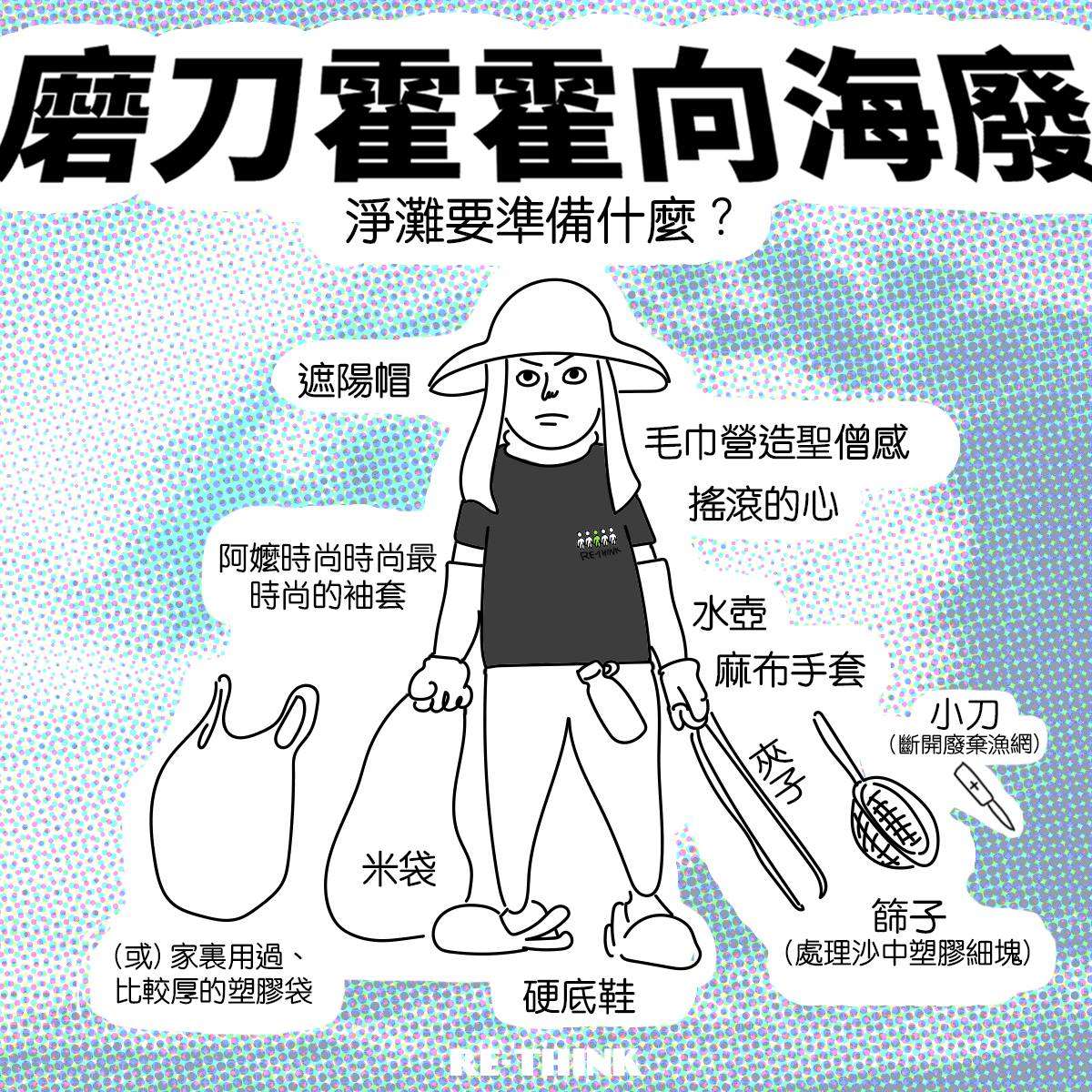 出處□自編▓引用  RE-THINK重新思考~環保生態2023年04月19日淨灘該準備什麼？裝備看這裡！https://rethinktw.org/post/10▓引用  RE-THINK重新思考~環保生態2023年04月19日淨灘該準備什麼？裝備看這裡！https://rethinktw.org/post/10▓引用  RE-THINK重新思考~環保生態2023年04月19日淨灘該準備什麼？裝備看這裡！https://rethinktw.org/post/10出題者 服務單位 題目淨灘前需要事先準備好相關物品，請問下列哪一項不是淨灘的設備？淨灘前需要事先準備好相關物品，請問下列哪一項不是淨灘的設備？選項A水壺和篩子B麻布手套和夾子選項C耐操的袋子和小刀D遮陽帽和涼鞋答案D遮陽帽和涼鞋D遮陽帽和涼鞋題目淨灘時那些是不需要撿的物品呢？淨灘時那些是不需要撿的物品呢？選項A寶特瓶或保麗龍製品B貝殼或石頭選項C烤肉架或鐵網D玩具或餐具答案B貝殼或石頭B貝殼或石頭題目淨灘的時候如果遇到其他生物，要怎麼處理？淨灘的時候如果遇到其他生物，要怎麼處理？選項A一直捉弄牠B用沙子把牠埋起來選項C保持安靜不打擾牠D抓起來丟到海裡答案C保持安靜不打擾牠C保持安靜不打擾牠